ECUACIONES DIFERENCIALES ORDINARIAS DE PRIMER ORDEN (EDO1)DEFINICIÓN DE ECUACIÓN DIFERENCIAL Definimos una ecuación diferencial como aquella ecuación cuya incógnita es una función  que depende en una primera instancia, del tiempo, y la relación entre las distintas variables es expresada a partir de las derivadasEn una Ecuación Algebraica, el objetivo es determinar el valor de  , que es un número real o complejo, tal que se cumpla la igualdadEcuación Diferencial Ordinaria (EDO) Lineal de orden  es:Donde  es el orden de la ecuación y es la derivada más alta. Una Ecuación Diferencial Ordinaria no Lineal es expresada por ejemplo como:ECUACIÓN DIFERENCIAL LINEAL DE PRIMER ORDEN DE VARIABLES SEPARABLES Una ecuación diferencial lineal de primer orden puede ser expresada comoSiempre y cuando  podemos decir que Cuando  en un  no existe solución en ese intervalo, como ejemplo  la solución es válida para todo , exceptuando   Se recomienda siempre antes de aplicar cualquier método de resolución dejar la ecuación en su forma estándar Una EDO1 de variables separables esUna EDO1 NO de variables separables esMétodo de Resolución AnalíticaEDO1 Variables separables: En forma general este tipo de ecuaciones podemos expresarlas comoCondición inicial: Todas las ecuaciones deben tener una condición inicial, la cual puede ser expresada de manera directa e indirectaPodemos volver a la ecuación y reordenarlaSeparamosIntegramosUsando la función inversaDonde  depende de las condiciones iniciales EjemploEn este caso la solución no es válida para  y debemos tener también cuidado con Usamos antilogaritmo, es decir la fusión exponencialTenemos en este momento infinitos resultados para distintos valores de 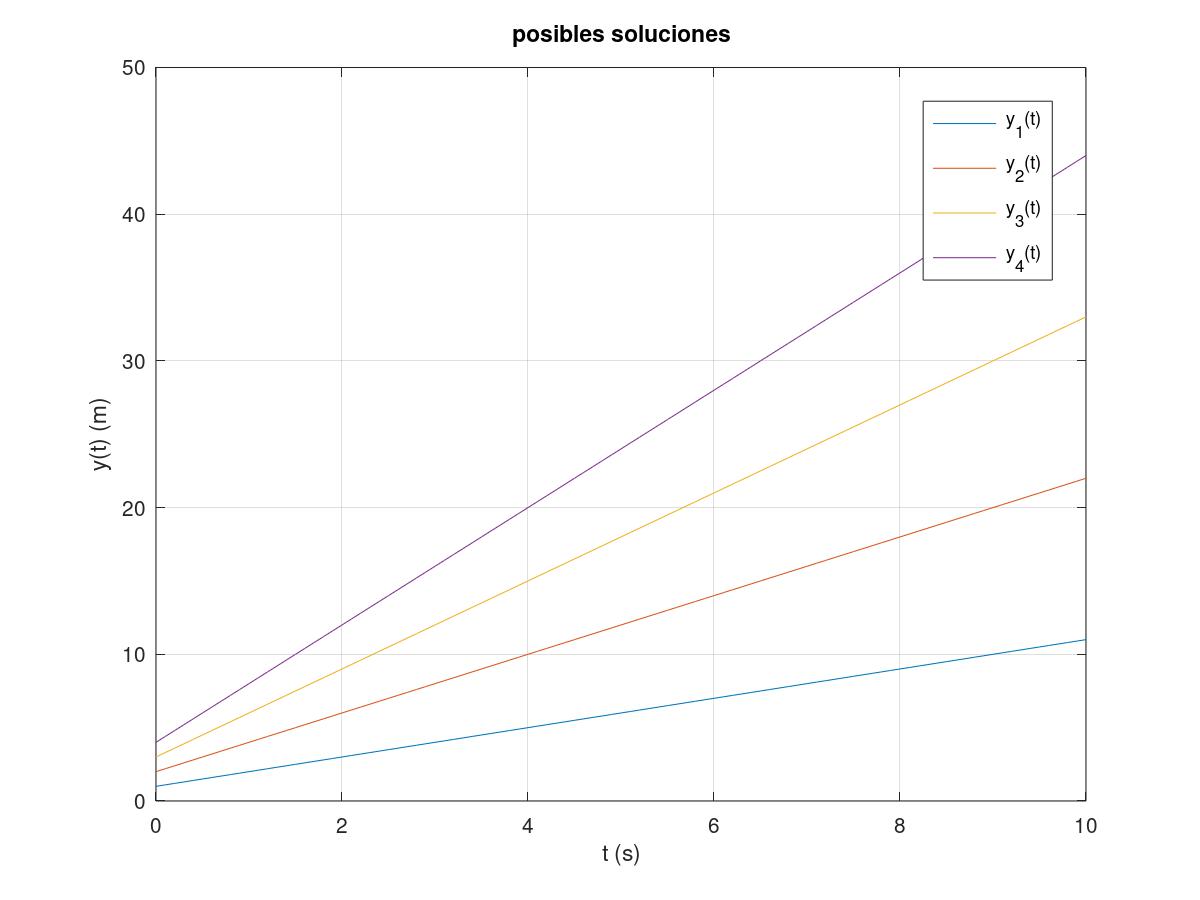 EjemploAplicamos la condición inicialFinalmente, la solución esEl signo menos se debe a que debe cumplir 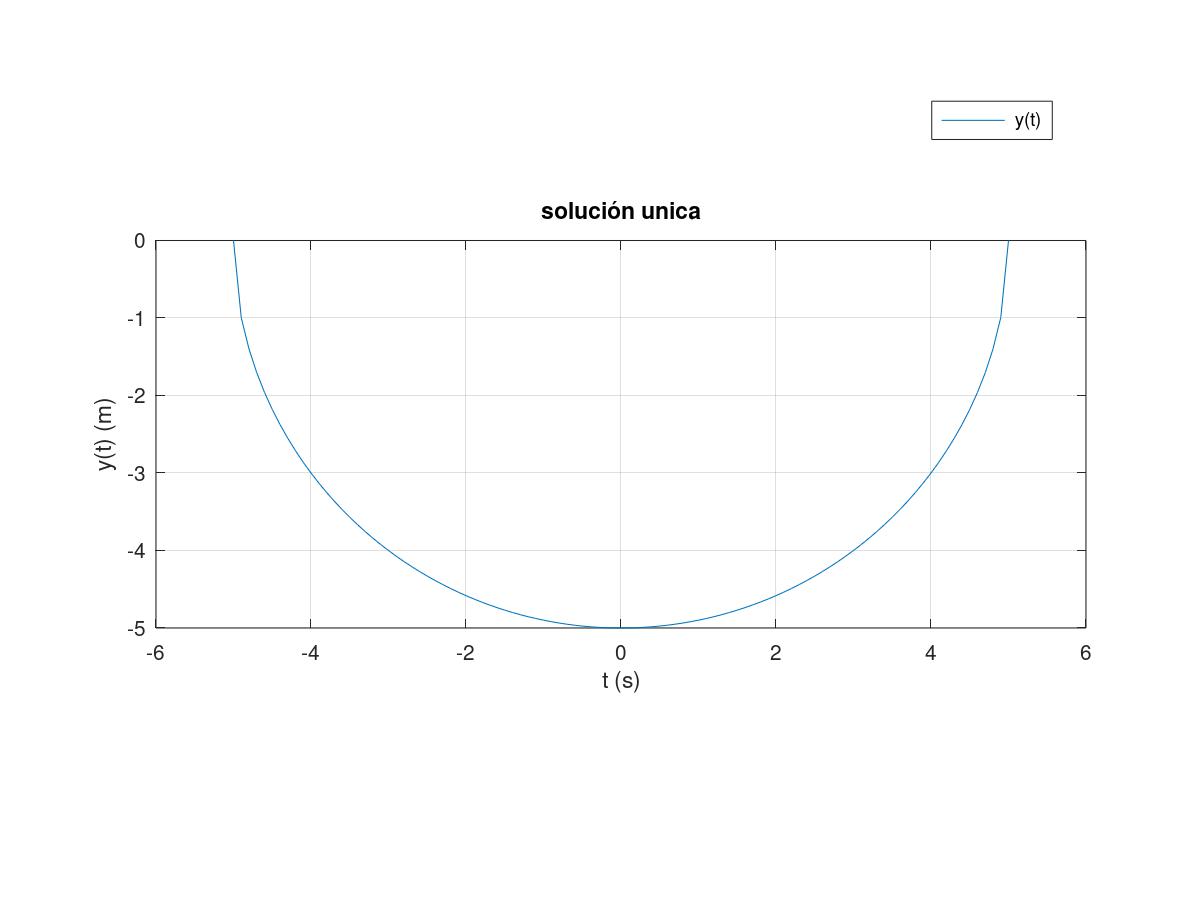 Ejemplo OrdenamosVemos que esta ecuación tiene problemas para , continuemos mediante integraciónSepararemos en fracciones parciales el primer integrandoTenemos el sistema de ecuacionesEntoncesVolvamos a las integralesUsamos la función exponencialPodemos despejar la función EjemploSimplificamosIntegramosEn este caso no podemos determinar la función  en forma explícita. Pero si aplicáramos una condición inicial tal como ECUACIÓN DIFERENCIAL LINEAL DE PRIMER ORDEN Una ecuación diferencial lineal de primer orden puede ser expresada comoSiempre y cuando  podemos decir que Cuando  en un  no existe solución en ese intervalo, como ejemplo  la solución es válida para todo , exceptuando   . Similarmente al caso anterior podemos utilizar la metodología aprendida. Presentaremos una propuesta de solución compuesta en dos partes, la primera llamada, solución complementaria  y la segunda es la solución particular La solución complementaria  es aquella asociada a la ecuación homogénea, mientras que la segunda es parte de la ecuación no homogéneaSi unimos ambas llegamos a Método de ResoluciónPrimero resolvemos la ecuación asociada la solución homogéneaComo es de variables separablesIntegramosSegundo proponemos una solución particular de la formaDonde  es la solución complementaria , también llamada homogénea, cuando la constante Usaremos la forma compacta en la ecuaciónFactorizamos por Como  es parte de la solución complenetariaSeparamosIntegramosRetomamos la solución particularLa solución general es EjemploObviamente esta ecuación no tiene solución para . Debemos dejarla en su forma canónicaDondeResolvemos la ecuación homogénea y determinamos la solución complementariaPor lo tanto , entonces la función La solución particular esLa solución esEjemploEste ejemplo considera condición inicial, la solución homogéneaAplicamos la condición inicial FinalmenteComparemos los gráficos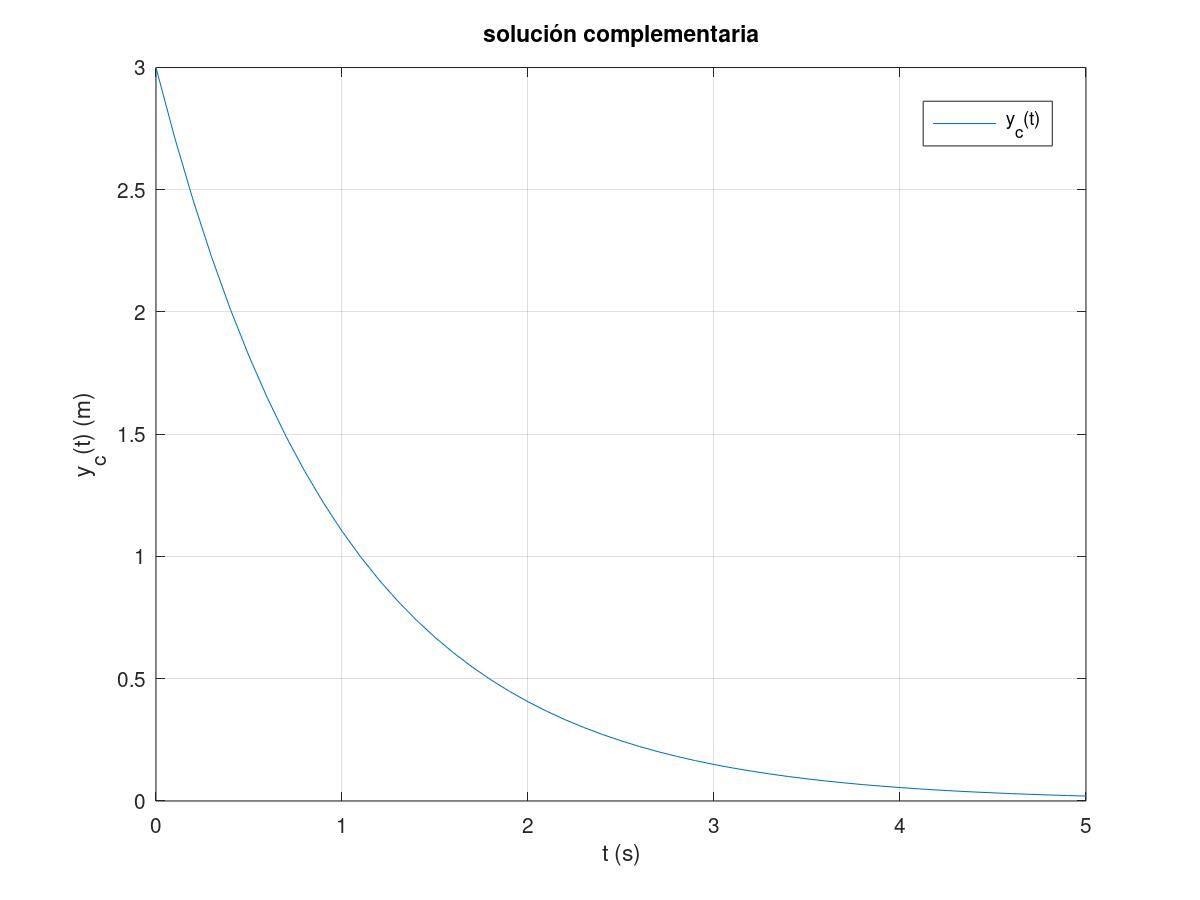 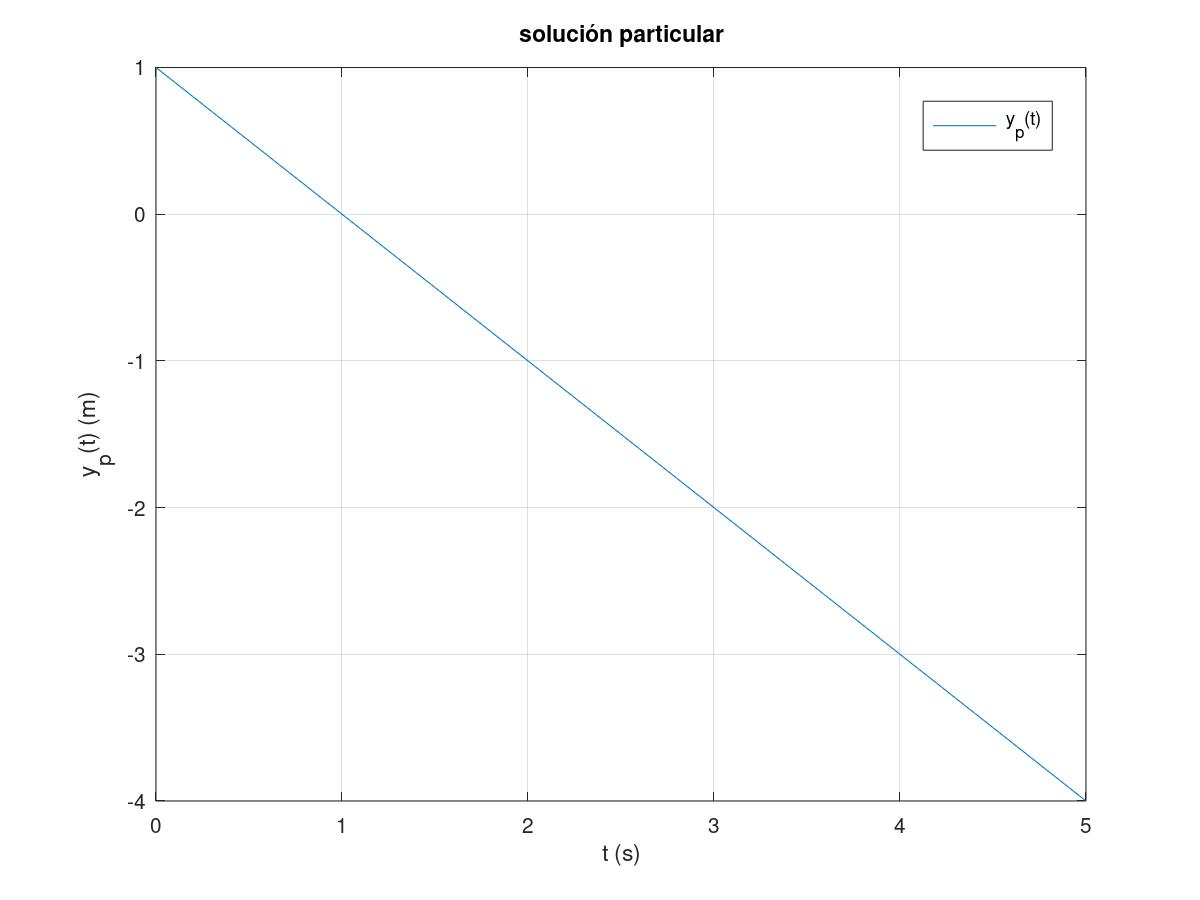 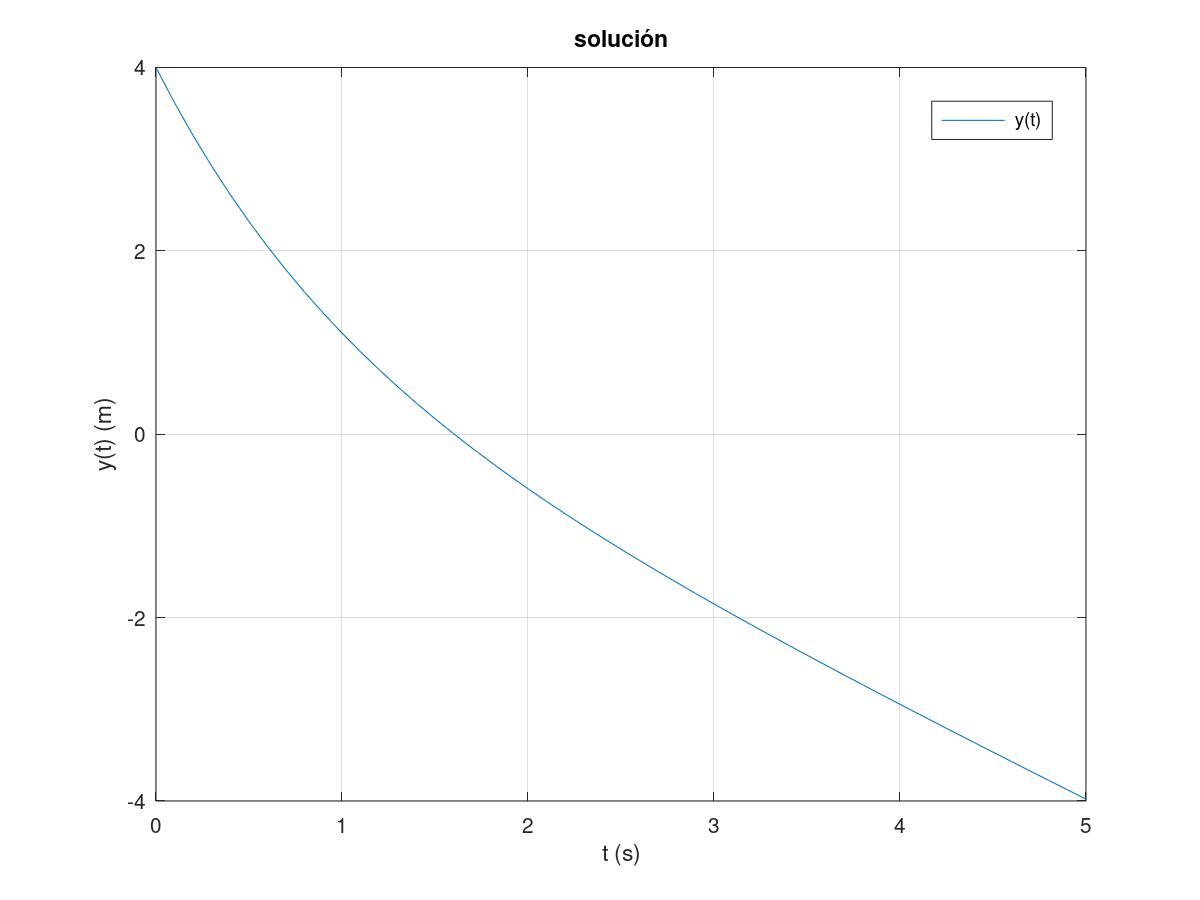 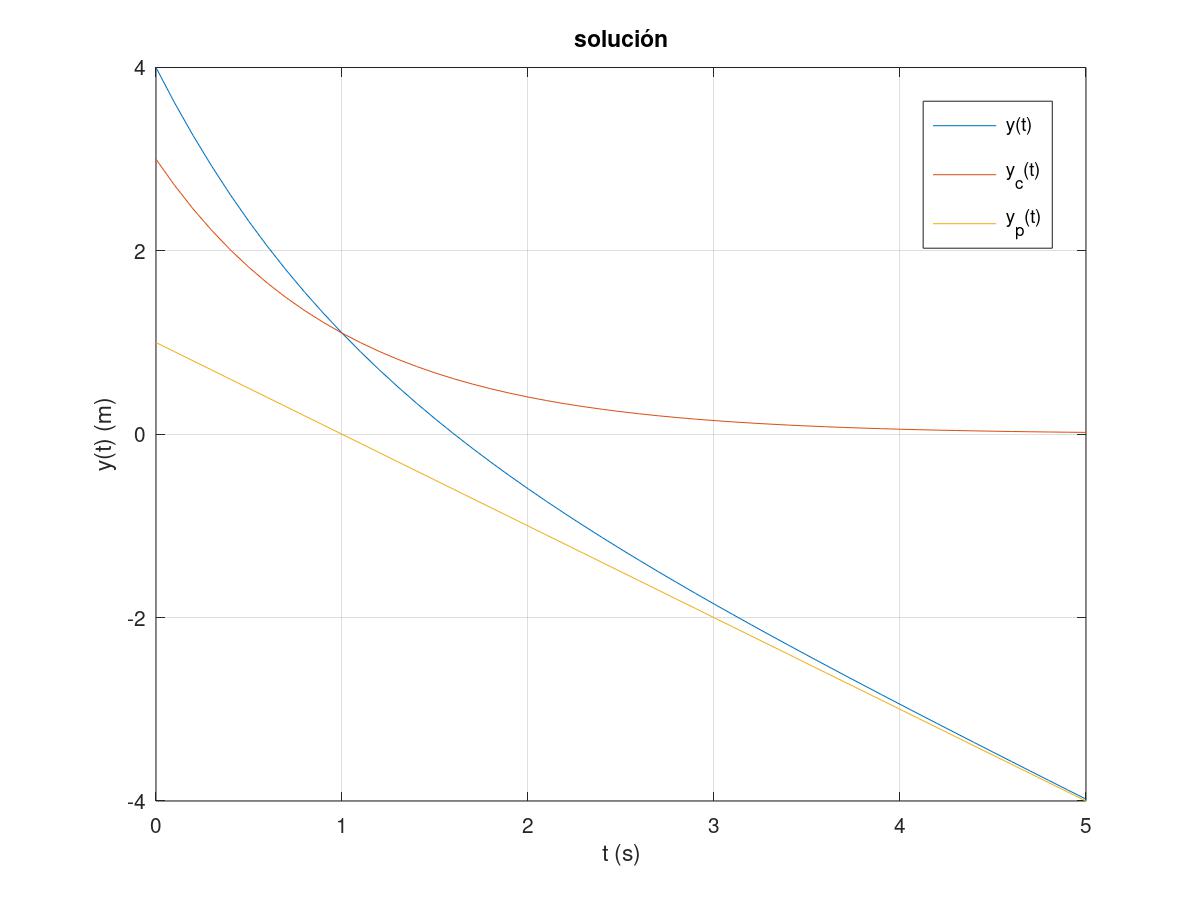 EjemploOrdenamosOrdenamosVamos a la solución complementariaECUACIÓN DIFERENCIAL DE PRIMER ORDEN EXACTAConsideremos la ecuación diferencial de primer orden de la formaOrdenamosIndirectamente podemos observar una funciónQue satisface esta igualdad. ReescribimosEntonces una ecuación de primer orden puede ser reformulada como una Ecuación Diferencial de Primer Orden ExactaSupongamos esta ecuación diferencial de primer orden no linealPuede ser transformada en Condición Para ResoluciónSi tenemos una Ecuación Diferencial ExactaEsta tendrá solución analítica si se cumplePorqueMétodo de Solución 1Paso 1: comprobar si se cumple la igualdadPaso 2: entonces como se cumple esta expresión podemos integrar respecto a Paso 3: derivamos respecto a la variable  y además igualamos a Paso 4: la función se calcula comoEjemploComprobamos la igualdadIntegramosFinalmentePodemos despejar la variable Donde  depende de las condiciones inciales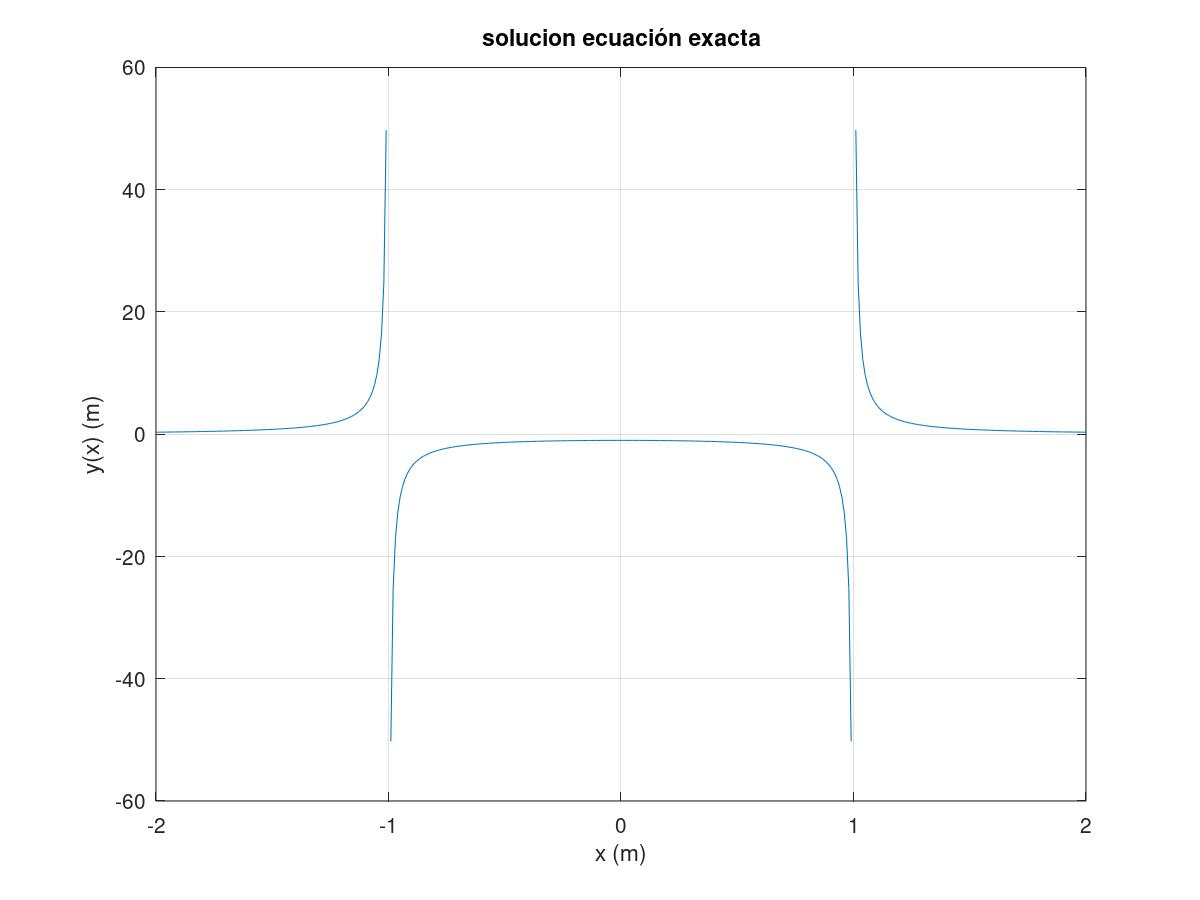 Método de Solución 2Paso 1: comprobar si se cumple la igualdadPaso 2: entonces como se cumple esta expresión podemos integrar respecto a Paso 3: derivamos respecto a la variable  y además igualamos a EjemploSe debe comprobar la igualdadPor lo tantoDonde C depende de las condiciones iniciales. Si bien no hay una solución analítica para  podemos estudiar el comportamiento de 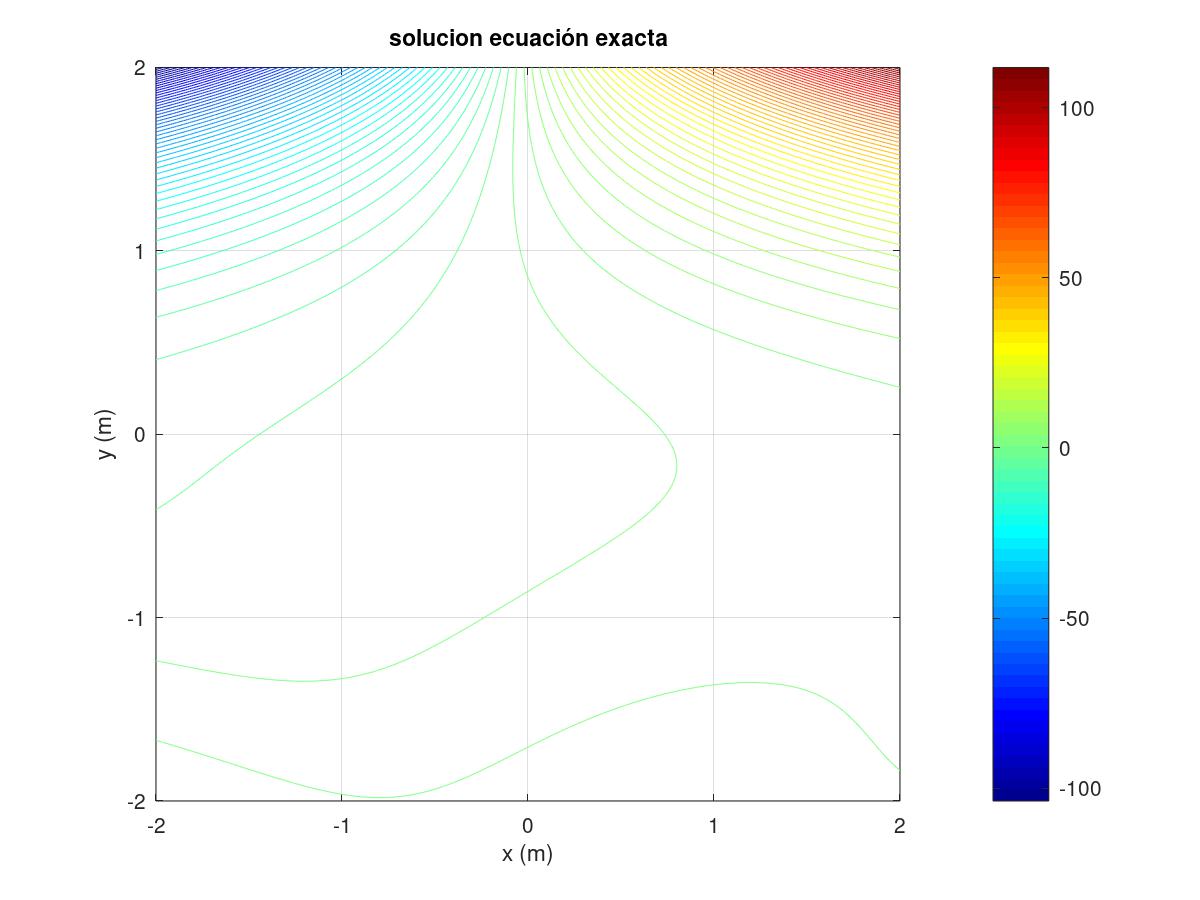 ECUACIÓN DIFERENCIAL DE PRIMER ORDEN EXACTA: MÉTODO DEL FACTOR INTEGRANTEMuchas ecuaciones de este tipo no tienen solución analítica, pero un cierto grupo menor, puede ser resuelta mediante la construcción de un factor de integraciónPero la condición no se cumpleEn algunas situaciones se puede encontrar un factor de integración, es decir  donde al ser integrado en la ecuación entoncesY en esta situaciónPara propósitos prácticos rescribimos la ecuación anterior comoPodemos arreglarPrimer CasoPodemos suponer  entonces . Entonces tenemos la ecuación diferencial de primer orden de variables separablesPara que esto resulte el integrando debe ser una función exclusiva de la variable Primer CasoTomando un razonamiento similar tenemos que el factor integrante  entonces . Entonces tenemos la ecuación diferencial de primer orden de variables separablesPara que esto resulte el integrando debe ser una función exclusiva de la variable EjemploComprobamos si se cumpleComo vemos no son iguales, y se recomienda siempre antes de elegir el factor integrante realizar las siguientes operacionesPodemos ver que esta situación no es recomendable, tomemos la segunda alternativaIntegramosVolvemos a la ecuaciónMultiplicamos por Comprobamos la efectividad del factor integranteSe cumpleEntonces procederemos DerivamosA fin de determinar la(s) función(es)  se debe resolver la ecuación algebraicaECUACIÓN DIFERENCIAL DE PRIMER ORDEN: MÉTODO EULERComo hemos dicho anteriormente no todas las ecuaciones diferenciales tienen solución analítica, es decir que al final de un proceso basado en el análisis matemático encontramos una fórmula que nos permite resolver el problema. Partamos de una ecuación diferencial ordinaria de primer orden homogénea que posee solución analítica, con el objetivo de pensar acerca del problemaEsta ecuación diferencial de primer orden de variables separables con condiciones iniciales nos permitirá efectuar una reflexión de lo que significa una ecuación diferencial. ResolvanmosIntegramosUsamos la condición inicialFinalmentePodemos pensar en la ecuación diferencial comoPensemos en el siguiente resultado usando la condición inicial , es decir  cuando 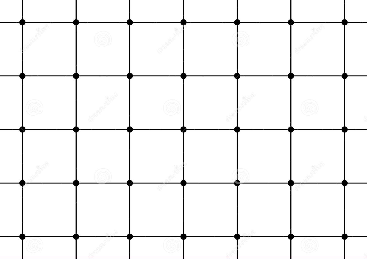 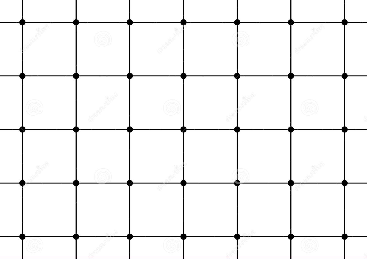 Pensemos en el siguiente resultado usando la condición inicial , es decir  cuando Si realizamos para este proceso para cada punto del plano  obtenemos el Campo Direccional de la ecuación diferencial de primer orden. Este corresponde a todos los vectores (flechas) condiciones iniciales posibles a partir, en nuestro ejemplo de la ecuación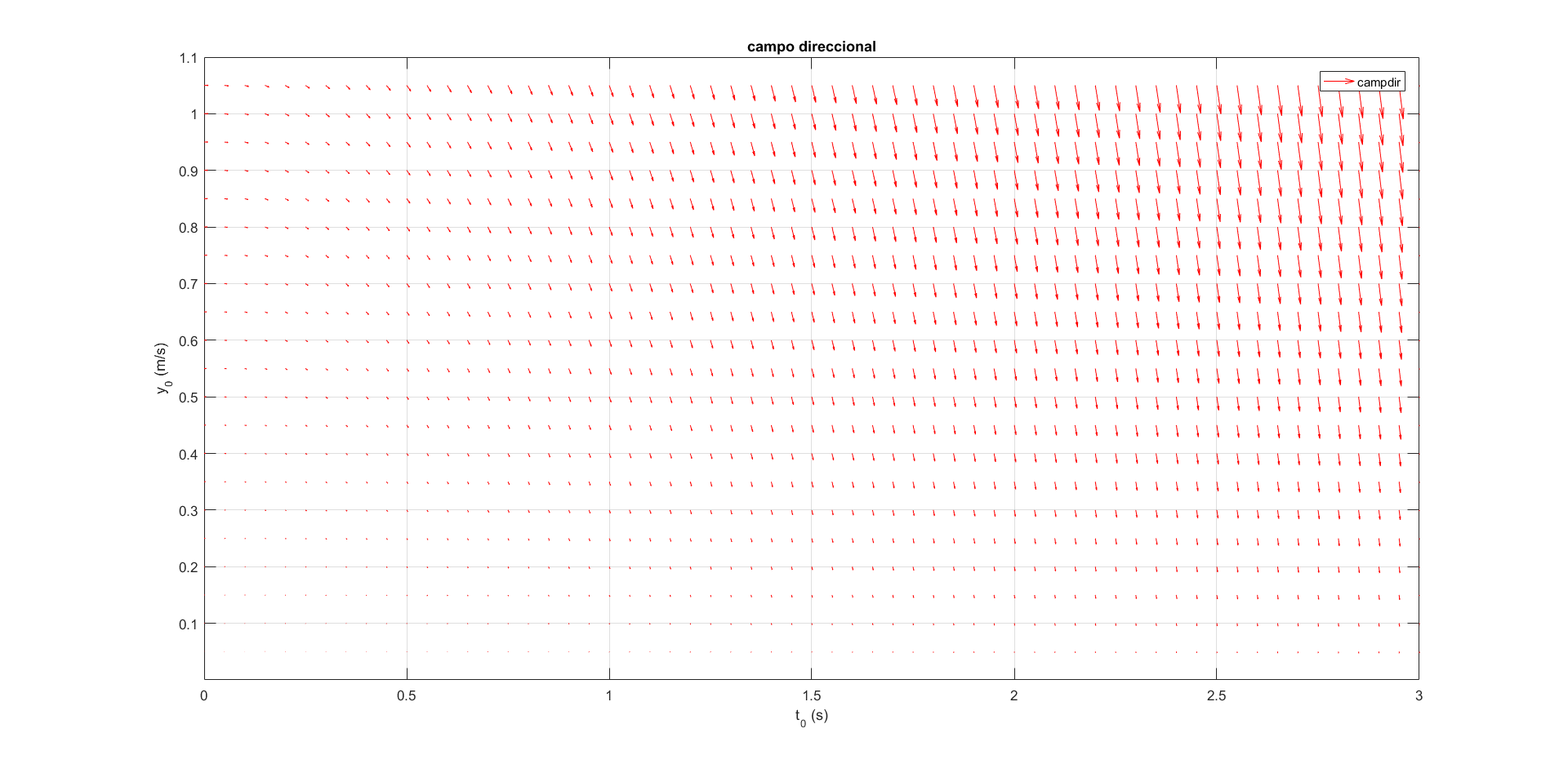 Todos los puntos de los vectores, las “bases de las flechas” flechas se ubican en todas las posibles combinaciones de condiciones iniciales  y los vectores tienen componentes dadas por la siguiente expresión Esto nos puede dar una idea de solución aproximada a la solución de la ecuación diferencial con condición inicial La cual es siga las flechas desde la condición inicial  como muestra la figuraConsideremos una ecuación diferencial de primer orden genérica, no lineal con su condición inicial O bienEn forma más general, podemos escribir la ecuación diferencial ordinaria de primer orden no lineal con su condición inicialDonde . El punto es poder determinar un método numérico de forma intuitiva que nos permita obtener una solución aproximada, este es la idea principal del método de Euler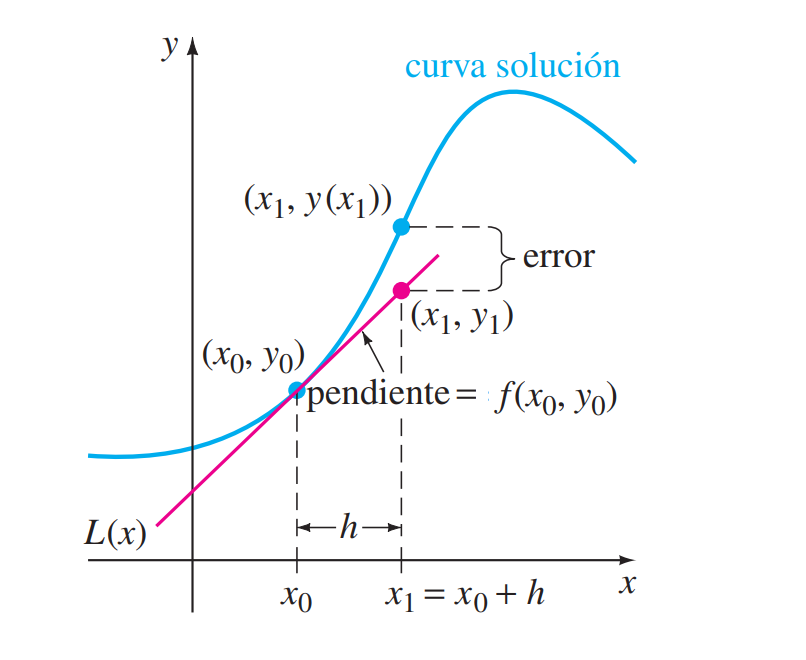 Podemos pensar que tenemos una recta tangente que nos da un valor aproximado cuando  Pero recordemosAproximamos  , donde  con la recta tangenteRemplazamos Podemos extender a una fórmula genérica para una solución numérica y aproximadaEn nuestro casoacomodamos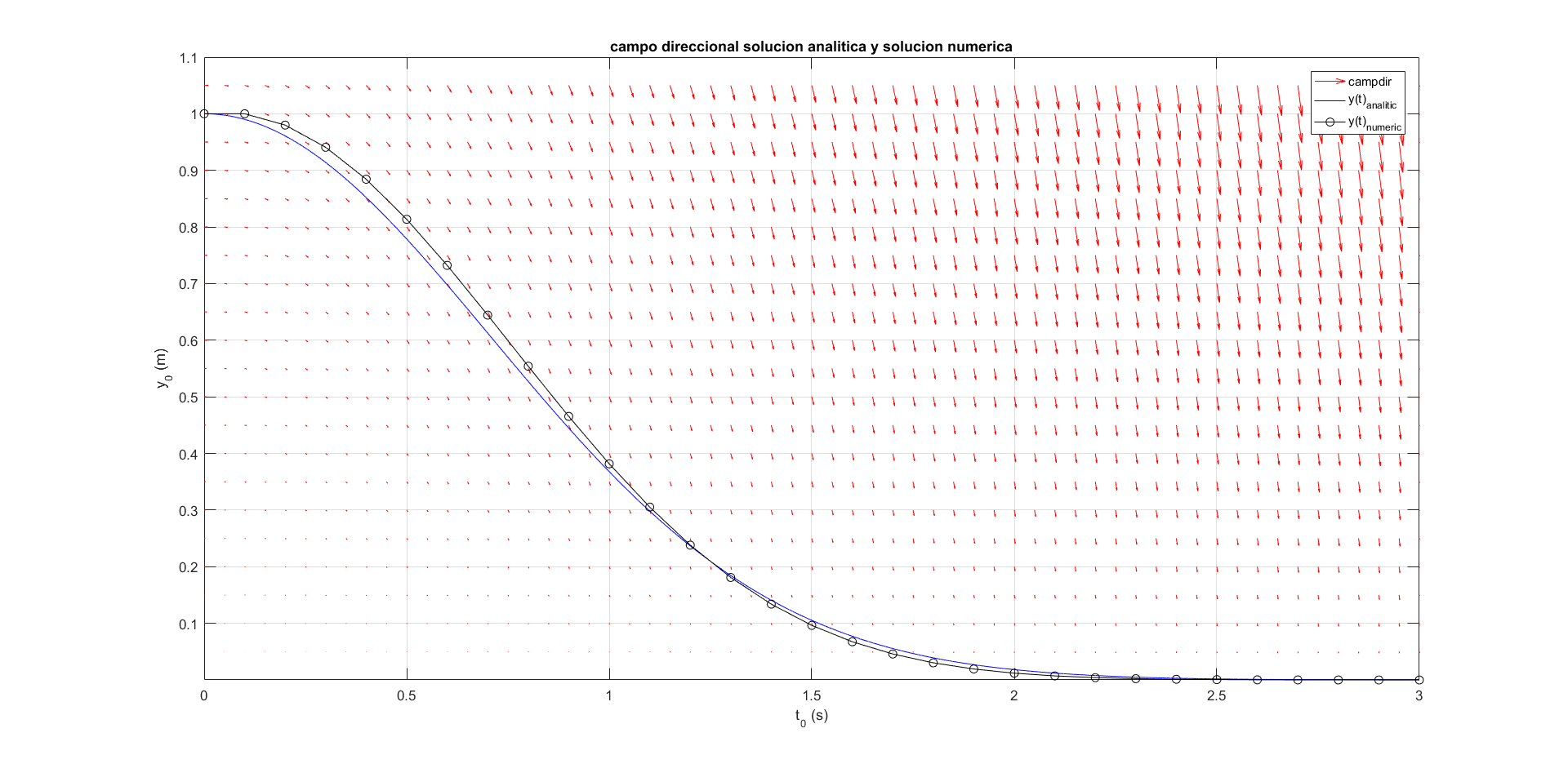 %valores incialestini = 0;tfin = 3;y0 = 1;t0 = tini;%incrementodeltat = 1/10;%valores de tn por prelocalizacióntn = tini:deltat:tfin;      %valores de tNn = length(tn);            %tamanho de tyn = zeros(1,Nn);   %incialmente lleno de cerosyn(1) = y0;         %condicion incial%solucion for n = 1:Nn-1    fty = -2*yn(n)*tn(n);    yn(n+1) = yn(n) + fty*deltat;end;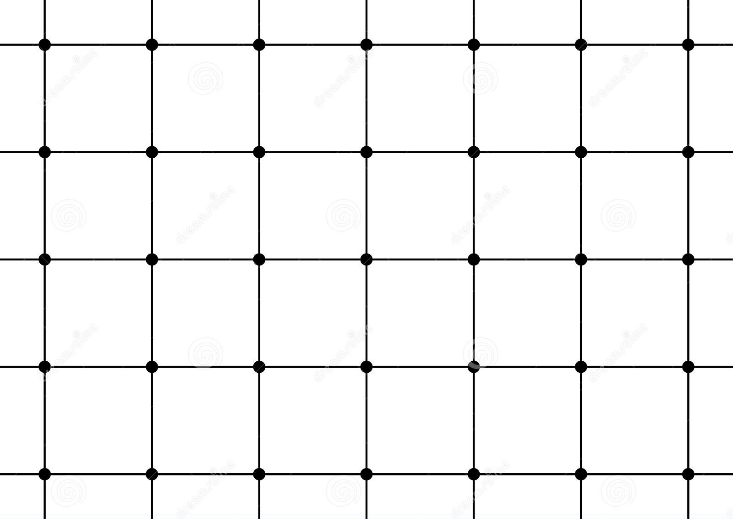 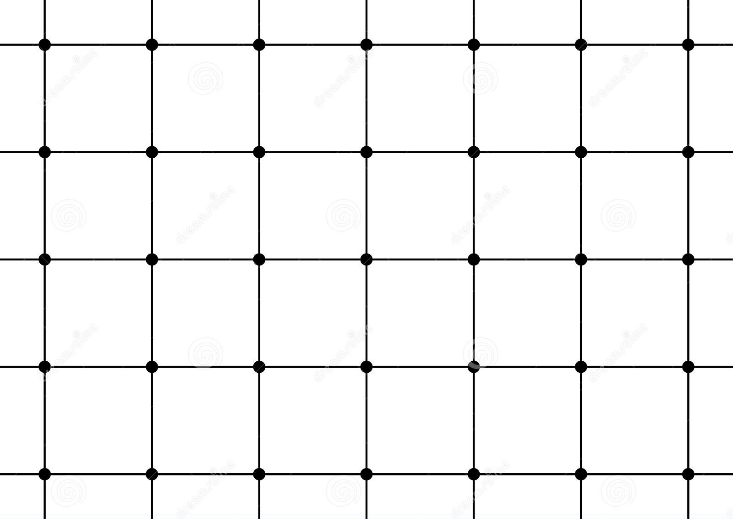 